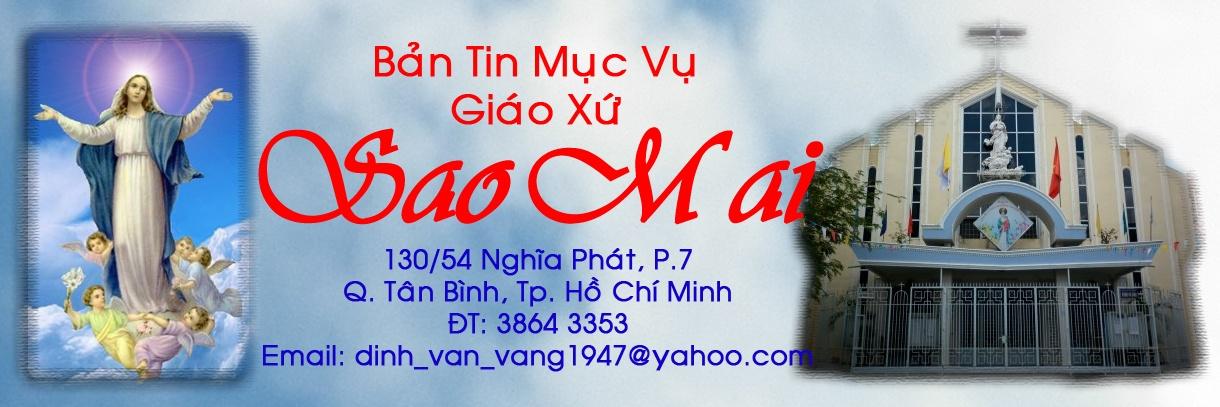 NỘI DUNGBẢN TIN SAO MAI SỐ 155.- THÁNG 06/2020I.LÁ THƯ LM CXỨ TH 06/2020: CÙNG MẸ KẾT HIỆP VỚI THÁNH TÂM CHÚA GIÊ-SU.	II.HỌC SỐNG NHÂN BẢN TH 06/2020: GÂY THIỆN CẢM – ĐIỀU KIỆN ĐỂ THÀNH CÔNG.III.MỤC VỤ HNGĐ TH 06/2020: ĐỂ HẠNH PHÚC GIA ĐÌNH ĐƯỢC BỀN VỮNG.IV.HSTM TH 06/2020: CN 10 TN A (CHÚA 3 NGÔI); CN 11 TN A (MÌNH MÁU CHÚA); CN 12 TN A; CN 13 TN A (LỄ THÁNH PHÊ-RÔ VÀ PHAO-LÔ).V.TRANG MỤC VỤ TH 06/2020: MV GIỚI TRẺ.- MV GIA ĐÌNH TRẺ.- MV CARITAS.VI.THÔNG TIN GIÁO XỨ TH 06/2020:SINH HOẠT GIÁO XỨ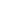 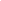 LÁ THƯ LM LÁ THƯ CHÍNH XỨ TH 06/2020CÙNG MẸ KẾT HIỆP VỚI THÁNH TÂM CHÚA GIÊ-SUHằng năm Hội Thánh dành Tháng Sáu để kính Thánh Tâm Chúa Giê-su. Trong tháng này hai ngày lễ kính Thánh Tâm Chúa và Trái Tim vẹn sạch Đức Mẹ được mừng hai ngày liên tiếp nhau. Qua đó cho thấy Hội Thánh luôn gắn liền tình yêu của Chúa Giê-su và của Mẹ Ma-ri-a trong công cuộc cứu độ loài người như sau :- VÂNG NGHE LỜI CHÚA NHƯ MẸ ĐÃ DẠY : Trong tiệc cưới thành Ca-na, Mẹ Ma-ri-a đã tin Chúa Giê-su là “Đấng Ki-tô, Con Thiên Chúa hằng sống” (x Mt 16,16), nên khi tiệc cưới nửa chừng hết rượu, Mẹ ý thức sự giới hạn của mình, và tin vào quyền năng của Chúa Giê-su, nên Mẹ đã bảo các người giúp việc hãy đến với Chúa Giê-su và vâng nghe Lời Người dạy như sau : “Giê-su bảo gì, các anh cứ việc làm theo” (x Ga 2,5). - CÙNG MẸ YÊU MẾN VÀ KẾT HIỆP VỚI CHÚA GIÊ-SU : Cuộc đời của Mẹ Ma-ri-a, Mẹ luôn gắn bó với Chúa Giê-su. Trong ngày lễ truyền tin, sau lời thưa Xin Vâng của Mẹ, Ngôi Lời đã nhập thể làm người. Từ giây phút đó, Mẹ như một nữ tu, dâng mình khấn trọn để chỉ yêu mến và phụng sự một mình Chúa Giê-su (x Lc 1,38). Sự kết hiệp mật thiết của Mẹ với Chúa được biểu lộ rõ nét trong cuộc Khổ Nạn của Chúa. Mẹ đi theo chân Chúa trên đường thương khó và đứng cạnh thập giá để nhận những lời trăn trối của Chúa, trở thành mẹ của Gio-an là đại diện của Hội Thánh, trong đó có các tín hữu chúng ta (x Ga 19,25-27).- NHỜ CHÚA GIÊ-SU ĐẾN CÙNG THIÊN CHÚA CHA :  Chúa Giê-su đã vâng phục thánh ý Chúa Cha nên đã được tôn vinh làm Chúa tể muôn loài (x Pl 2,6-11). Người trở thành con đường duy nhất dẫn đưa nhân loại về trời, là sự thật toàn vẹn mà Chúa Cha muốn tỏ ra cho loài người, và là sự sống cho những ai tin vào Danh Người. Từ đây không ai đến được với Chúa Cha nếu không qua Chúa Giê-su (x Ga 14,6).- CHÚNG TÔI PHẢI LÀM GÌ? : Trong tháng Sáu kính Thánh Tâm cũng như trong suốt cuộc đời, mỗi người chúng ta quyết tâm vâng lời Mẹ để luôn tin yêu phó thác đời mình cho Chúa Giê-su. Tin Người là “Đức Ki-tô, Con Thiên Chúa hằng sống”, quyết tâm sống kết hiệp mật thiết với Người. Trong cuộc sống, chúng ta sẽ luôn: hiệp cùng Mẹ Ma-ri-a yêu mến Chúa Giê-su, và vâng lời Người dạy; Đến với Chúa Giê-su nhờ Mẹ Ma-ri-a. Vì chỉ nhờ Chúa Giê-su chúng ta mới có thể đến được với Chúa Cha và nhận được ơn cứu độ.LM CHÍNH XỨ SAO MAIĐAMINH ĐINH VĂN VÃNGII. HỌC SỐNG NHÂN BẢN THÁNG 06/2020GÂY THIỆN CẢM - ĐIỀU KIỆN ĐỂ THÀNH CÔNG TRONG MỌI VIỆC1. LỜI CHÚA :”Vậy tất cả những gì anh em muốn người ta làm cho mình, thì chính anh em cũng hãy làm cho người ta. Vì Luật Mô-sê và lời các Ngôn sứ là thế đó”(Mt 7,12).2. CÂU CHUYỆN :Một cô gái tên là Tâm đang làm nhân viên tại phòng quản lý về giao thông công chánh. Cô được hầu hết nhân viên trong phòng quý mến và cũng được cấp trên đánh giá là một nhân viên có năng lực làm việc, giải quyết công việc cách nhanh chóng hiệu quả và hầu như không khi nào bị khách hàng khiếu nại điều gì. Những người đến liên hệ khi được hỏi đều tỏ ý hài lòng trước cung cách phục vụ vui vẻ ân cần của cô. Khi được phóng viên hỏi làm thế nào mà cô đã gây được thiện cảm của nhiều người như vậy, thì cô đã khiêm tốn trả lời như sau: “Cách đây mấy năm, khi mới được điều về phòng này, tôi thường có thái độ hách dịch và hay trì hoãn, làm chậm trễ công việc của khách đến liên hệ với những lý do không chính đáng như : Việc đó không thuộc thẩm quyền của tôi rồi đùn đẩy trách nhiệm sang cho người khác, hoặc tệ hơn tôi cố tìm ra cái cớ như có sự thiếu sót về mặt giấy tờ để trả lại hồ sơ, và  hẹn tới hẹn lui nhiều lần rồi mới chịu giải quyết. Dù rằng thật ra có ít nhất một nửa công việc tôi vẫn có thể giải quyết nhanh chóng và hiệu quả nếu muốn. Dĩ nhiên mọi việc đều trở nên dễ dàng hơn đối với những người tỏ ra biết điều, kín đáo bồi dưỡng cho tôi. Hầu hết những người bị trả lại hồ sơ đều tỏ vẻ bất bình. Thậm chí có người còn công khai chỉ trích thái độ quan liêu cửa quyền của tôi. Sau những lần như thế, tôi cũng cảm thấy áy náy lương tâm và hối hận về thái độ hay bẳn gắt, thiếu nhiệt tình, và về lòng tham của mình. Cuối cùng tôi quyết định phải thay đổi lối sống để phục vụ tốt hơn. Tôi quyết tâm trở thành bạn tốt của mọi người. Việc đầu tiên tôi làm là học thuộc tên của những người từng đến liên hệ. Rồi tôi mỉm cười và gật đầu chào họ mỗi khi gặp mặt.Tôi cũng tỏ thái độ quan tâm và ân cần lắng nghe những người đến liên hệ để tìm hiểu nhu cầu của họ và tận tình chỉ dẫn công việc sao cho thuận lợi và nhanh chóng nhất, thay vì hẹn tới hẹn lui nhiều lần như trước đó. Tôi cũng không còn quan tâm đến việc bồi dưỡng của khách. Từ ngày đó, tôi nhận thấy thái độ của các bạn đồng nghiệp đối với tôi bắt đầu thay đổi. Họ thường tỏ ra vui vẻ cởi mở mỗi khi gặp tôi. Còn các khách hàng thì hầu hết đều hài lòng và biết ơn tôi vì được giúp đỡ giải quyết công việc nhanh chóng và hoàn toàn miễn phí. Chính tôi cũng thấy lương tâm yên ổn và hài lòng trước những tình cảm quý mến mà mọi người dành cho mình. Hiện nay tôi luôn hứa với lòng mình là sẽ phục vụ tha nhân với hết khả năng, để giữ mãi được tình cảm quý mến và sự tín nhiệm mà mọi người đã dành cho tôi”.3. SUY NIỆM:- Trong cuộc sống, chúng ta sẽ được thành công hay bị thất bại là do chúng ta có tranh thủ được thiện cảm của người khác, có được người khác sẵn lòng cộng tác giúp đỡ hay không. Tuy nhiên để được thiện cảm của người khác thì điều quan trọng nhất là phải biết cư xử tốt đẹp với họ. Một khi chúng ta nhiệt tình giúp đỡ tha nhân thì khi cần họ sẽ giúp lại chúng ta như người ta thường nói : “Có đi có lại mới toại lòng nhau” và “Hòn đất ném đi hòn chì ném lại”. Ngược lại, nếu chúng ta tỏ thái độ dửng dưng ích kỷ, không sẵn sàng giúp đỡ tha nhân khi họ cần thì cũng đừng mong sẽ được họ giúp lại, như người ta thường nói : “Gieo giống nào gặt giống đó : Gieo gió gặt bão và ở hiền gặp lành”-- Thái độ vị tha, luôn biết nghĩ tới người khác là thái độ của những người có lòng nhân ái : Lòng nhân ái đòi ta phải thắng vượt tính ích kỷ cố hữu của mình là chỉ biết nghĩ đến mình, chỉ lo bảo vệ quyền lợi của mình, và dửng dưng trước những nhu cầu của tha nhân. Chính khi sống vị tha, quên mình để nghĩ tới người khác và sẵn sàng giúp đỡ họ hết khả năng, là chúng ta đang gieo những hạt giống tốt trong cuộc đời. Những hạt giống này sẽ âm thầm mọc lên thành cây và sinh hoa kết trái lúc nào ta cũng không hay biết. Rồi tới một lúc nào đó bất ngờ, chúng ta sẽ gặt được những hoa trái tốt đẹp.4. SINH HOẠT: Trong câu chuyện trên, hãy cho biết lý do tại sao cô nhân viên đã gây được thiện cảm của nhiều người chung quanh? 5. LỜI CẦU: Hãy dâng một lời cầu nguyện xin Chúa giúp bạn luôn quên mình để nghĩ tốt và quảng đại phục vụ tha nhân vô vụ lợi để được thành công trong mọi việc.III.XÂY DỰNG HẠNH PHÚC GIA ĐÌNH TH 06/2020:	ĐỂ HẠNH PHÚC GIA ĐÌNH ĐƯỢC BỀN VỮNG1. LỜI CHÚA: Thánh Phao-lô nói: “Đức mến thì nhẫn nhục, hiền hậu, không ghen tương, không vênh vang, không tự đắc, không làm điều bất chính, không tư lợi, không nóng giận, không nuôi hận thù, không mừng khi thấy sự gian ác, nhưng vui khi thấy điều chân thật. Đức mến tha thứ tất cả, tin tưởng tất cả, chịu đựng tất cả” (1 Cr 13,4-7).2. SUY NIỆM:1) Yêu thương và tôn trọng nhau:Trong ngày thành hôn, đôi tân hôn đã cầm tay nhau thề hứa sẽ “yêu thương và tôn trọng nhau mọi ngày trong suốt cuộc đời”. Tôn trọng là nhìn nhận nhau là người bạn đời ngang hàng chứ không phải người giúp việc. Tiếp đến, tôn trọng là chấp nhận nhau, cả ưu điểm cũng như khuyết điểm. Đón nhận toàn thể con người của nhau với quá khứ, hiện tại và tương lai. Chấp nhận những khác biệt về cách suy nghĩ, cảm nhận... Sự tôn trọng được diễn tả qua cách ứng xử, lời nói với nhau. Không phải chỉ tôn trọng lúc thịnh vượng và khoẻ mạnh, mà còn phải tôn trọng nhau cả khi gặp gian nan và bệnh hoạn nữa. Tránh nói với nhau những lời thô tục, hoặc chê trách nhau với người thứ ba. 2) Hy sinh cho nhau:Chúa Giê-su cũng dạy tình yêu thương phải được chứng tỏ bằng sự hy sinh như sau: “Không có tình thương nào cao cả hơn tình thương của người đã hy sinh tính mạng vì bạn hữu của mình” (Ga 15,13). Yêu nhau mà không muốn hy sinh cho nhau, không chấp nhận gian khổ vì nhau, thì tình yêu đó chưa phải là tình yêu thủy chung. Hạnh phúc gia đình phải được xây dựng bằng những điều nhỏ mọn, bằng những hy sinh liên lỉ hằng ngày của cả hai vợ chồng. Cụ thể trong việc sử dụng tiền bạc, mua sắm, giải trí... Đừng quyết định theo sở thích riêng, nhưng cần theo ý muốn và sở thích của vợ hay chồng mình nữa.Khi có mâu thuẫn, hy sinh đòi phải nhẫn nhịn vì: “Một sự nhịn bằng chín sự lành”. Dĩ nhiên có những điều không thể nhượng bộ, nhất là trong lãnh vực luân lý hay đạo đức. Hy sinh cũng đồng nghĩa với tha thứ vì “Nhân vô thập toàn” như thánh Phaolô đã dạy: “Anh em hãy mặc lấy những tâm tình từ bi, nhân hậu, khiêm cung ôn hoà, nhẫn nại, chịu đựng lẫn nhau, và hãy tha thứ cho nhau nếu người này có chuyện phải oán trách người kia. Như Chúa đã tha thứ cho anh em, anh em cũng hãy tha thứ cho nhau”. (Cl 3,12-13)3) Đối thoại với nhauĐối thoại là yếu tố quan trọng giúp duy trì và củng cố hạnh phúc gia đình. Nhờ đối thoại, vợ chồng, cha mẹ và con cái sẽ hiểu nhau hơn, giảm bớt căng thẳng bất đồng. Đối thoại là nghe và nói. Cần nói cho nhau biết những điều mình suy nghĩ mong ước, đồng thời cần nghe những suy nghĩ và mong ước của người kia. Nghe không những bằng đôi tai, mà còn bằng cả khối óc và con tim.Những chuyện quan trọng trong gia đình vợ chồng cần chia sẻ, bàn bạc cùng nhau. Cha ông ta có câu “Thuận vợ thuận chồng tát bể Đông cũng cạn”. Làm việc gì cũng nên trao đổi và thống nhất trước khi hành động. Nếu thường xuyên chia sẻ tâm tình với nhau, vợ chồng sẽ dễ dàng đi đến thống nhất về công ăn việc làm, tổ chức đời sống, giáo dục con cái, giải trí, giao tế bạn bè, đời sống đạo đức... Nhờ đó, sẽ hiểu nhau, tin tưởng nhau và gắn bó với nhau nhiều hơn.4) Chu toàn bổn phận vợ chồngThánh Phao-lô khuyên các cặp vợ chồng: “Chồng hãy làm tròn bổn phận đối với vợ, và vợ đối với chồng cũng vậy. Vợ không có quyền trên thân xác mình, nhưng là chồng; cũng vậy, chồng không có quyền trên thân xác mình, nhưng là vợ. Vợ chồng đừng từ chối nhau, trừ phi hai người đồng ý sống như vậy trong một thời gian, để chuyên lo cầu nguyện; rồi hai người lại ăn ở với nhau, kẻo vì hai người không tiết dục nổi mà Satan lợi dụng để cám dỗ” (1 Cr 7,3-5)Nên một với nhau là yếu tố quan trọng của tình yêu vợ chồng. Vợ chồng cần nên một với nhau, chẳng những về tâm hồn mà cả về thể xác. Để được hoà hợp và hạnh phúc, vợ chồng cần tìm hiểu về tâm sinh lý nam nữ qua các sách giáo dục về hôn nhân và gia đình.5) Cầu nguyện với nhau và cầu nguyện cho nhauThiên Chúa là Tình yêu. Chính Ngài đã thiết lập hôn nhân và gia đình. Ngài luôn muốn đồng hành với hai vợ chồng để giúp họ yêu thương nhau và xây dựng cuộc sống hôn nhân và gia đình hạnh phúc. Đời sống cầu nguyện thật cần thiết giữa hai vợ chồng công giáo. Họ phải năng cầu nguyện với nhau và cầu nguyện cho nhau để luôn có Chúa hiện diện như Người đã hứa: “Đâu có hai ba người họp lại nhân danh Thầy, thì có Thầy ở đấy, giữa họ.” (Mt 18,20). Cụ thể vợ chồng nên tổ chức đọc kinh tối gia đình hằng ngày hay ít nhất mỗi tuần một lần vào Thứ Bảy hay Chúa Nhật. Giờ kinh chỉ nên kéo dài khoảng 10 phút. Nội dung gồm: Kinh Chúa Thánh Thần. Đọc một đoạn Tin Mừng, suy niệm và cầu nguyện theo sách Kinh Tối Gia Đình. Lần hạt một chục kinh Mân Côi. Kinh dâng gia đình cho Đức Mẹ. Kinh Vực sâu cầu cho ông bà cha mẹ và các người thân đã qua đời. Kinh cám ơn trông cậy.4. LỜI CẦU:LẠY CHÚA GIÊ-SU. Xin nhìn đến những gia đình đang thiếu vắng tình yêu, những gia đình đang buồn sầu vì vắng tiếng cười trẻ thơ, hay đang vất vả lo toan kiếm sống vì đàn con nheo nhóc. Xin nâng đỡ những gia đình đã biến thành hỏa ngục do dối trá, ích kỷ, kiêu căng, giận hờn và làm khổ nhau. Xin đốt lên ngọn lửa tin yêu trong lòng các thành viên gia đình để biến gia đình thành thiên đàng hạnh phúc ngay từ trần gian nhờ có Chúa là Tình Yêu ngự trị.- AMEN.LM ĐAN VINH - HHTMIV. HIỆP SỐNG LỜI CHÚA THÁNG 06/2020CN 10 TN ALỄ CHÚA BA NGÔITuần lễ từ 07/06 đến 15/06/2020; Ga 3,16-18SỐNG MẦU NHIỆM HIỆP THÔNG - Thánh Gio-an viết: “Chúng ta hãy yêu thương nhau, vì tình yêu bắt nguồn từ Thiên Chúa. Phàm ai yêu thương, thì đã được Thiên Chúa sinh ra, và người ấy biết Thiên Chúa. Ai không yêu thương, thì không biết Thiên Chúa, vì Thiên Chúa là tình yêu” (1 Ga 4,7-8). - Sống mầu nhiệm hiệp thông noi gương Chúa Ba Ngôi thế nào?Đối Với Thiên Chúa: Chúng ta phải làm sao để Thiên Chúa Ba Ngôi hiện diện trong cuộc sống của chúng ta. Mỗi ngày hãy dành ra ba phút cầu nguyện trước khi đi ngủ như sau: Phút thứ nhất: Suy nghĩ tìm ra những việc tốt đẹp mình đã làm được trong một ngày qua, như đã giữ được bình tĩnh khi nghe được có người đặt điều vu khống mình, rồi dâng lời tạ ơn Chúa Cha. Phút thứ hai: Tìm ra những điều chưa tốt trong ngày, như đã có thái độ dửng dưng khi thấy kẻ khác gặp nạn, rồi dâng lời cầu xin Chúa Giê-su tha tội cho mình. Phút thứ ba: Nhớ đến những sự khó khăn mình đang phải đương đầu và dâng lời cầu xin Chúa Thánh Thần ban ơn khôn ngoan và can đảm, để vâng theo thánh ý Thiên Chúa.Đối Với Tha Nhân: Tình yêu thực sự phải có các đặc tính tình yêu của Thiên Chúa như sau: Tình yêu dâng hiến: Chúa Giê-su đã nói: “Không có tình yêu nào cao cả hơn tình thương của người đã hy sinh tính mạng vì bạn hữu của mình” (Ga 15,13). Chúng ta cũng sẵn sàng chịu thua thiệt. Tình yêu vị tha: tình yêu chân thực đòi tìm kiếm hạnh phúc cho người mình yêu noi gương Chúa Giê-su: “Ta đến để cho chiên được sống và sống dồi dào” (Ga 10,10). Một tình yêu tôn trọng: Tình yêu của Thiên Chúa không chiếm hữu hay cầm tù con người mà luôn tôn trọng tự do của họ như thánh Phao-lô đã viết: “Tình yêu tha thứ tất cả, tin tưởng tất cả, chịu đựng tất cả” (1 Cr 13,7).- LẠY CHÚA BA NGÔI. Xin hãy biến đổi trái tim sơ cứng như đá của chúng con thành trái tim bằng thịt biết yêu thương. Xin dạy chúng con yêu thương mọi người, biết sống nhờ và sống cho tha nhân, biết quảng đại cho đi và khiêm nhường nhận lãnh. Xin cho chúng con luôn cảm thấy Chúa Giê-su đang hiện diện trong chúng con và trong mọi người để chúng con yêu thương và phục vụ theo thánh ý Chúa.-AMEN.CN 11 TN ALỄ MÌNH MÁU CHÚA KITÔTuần lễ từ 14/06 đến 20/06/2020; Ga 6,51-58BÁNH BAN SỰ SỐNG- Chúa phán: “Tôi là Bánh Hằng Sống từ trời xuống. Ai ăn bánh này sẽ được sống muôn đời. Và Bánh tôi sẽ ban tặng chính là Thịt tôi đây, để cho thế gian được sống” (Ga 6,51).- Bí tích Thánh Thể là mầu nhiệm đức tin: Mặc dù trí khôn chúng ta không thể hiểu thấu; dù giác quan chúng ta không cảm thấy khác biệt giữa tấm bánh trước và sau truyền phép, nhưng chúng ta tin rằng: Sau lời truyền phép trong thánh lễ thì bánh rượu liền biến thành Mình Máu Chúa Giê-su. Đức tin về mầu nhiệm biến thể dựa trên lời Chúa Giê-su: “Vì Thịt tôi thật là của ăn, và Máu tôi thật là của uống. Ai ăn Thịt và uống Máu tôi thì ở lại trong tôi, và tôi ở lại trong người ấy” (Ga 6,54-56).- LẠY CHÚA GIÊ-SU. Con muốn ngợi ca lòng từ bi nhân hậu và đầy yêu thương của Chúa khi thiết lập bí tích Thánh Thể. Nhờ bí tích này, Chúa ban Mình Máu Chúa làm của ăn của uống thiêng liêng nuôi dưỡng đức tin của chúng con. Cũng nhờ bí tích ấy, Chúa giúp chúng con tưởng niệm cuộc Tử Nạn và Phục Sinh của Chúa để đón nhận được sự sống đời đời. -AMEN. CN 12 TN ATuần lễ từ 21/06 đến 27/06/2020; Mt 10,26-33ĐỪNG SỢ !- Chúa phán: “Anh em đừng sợ những kẻ giết thân xác mà không giết được linh hồn. Đúng hơn, anh em hãy sợ Đấng có thể tiêu diệt cả hồn lẫn xác trong hỏa ngục... Phàm ai tuyên bố nhận Thầy trước mặt thiên hạ, thì Thầy cũng sẽ tuyên bố nhận người ấy trước mặt Cha Thầy, Đấng ngự trên trời” (Mt 10,28.32).- Một câu chuyện ngụ ngôn được kể lại như sau: “Ngày xưa có một chú chuột nhắt rất sợ bị mèo vồ. Một vị thuật sĩ khi thấy thái độ sợ sệt của chú chuột liền thương hại và đã biến chú hóa thành một con mèo to lớn. Nhưng rồi chú mèo này khi thấy con chó sói tới gần lại leo vội lên cây vị sợ bị sói ăn thịt. Vị thuật sĩ thương hại nên lại biến chú mèo thành một con chó sói to lớn. Thế nhưng chú sói này khi thấy thợ săn đến gần lại sợ hãi và ba chân bốn cẳng chạy trốn. Bấy giờ, vị thuật sĩ đành chịu thua, và nói với chú sói rằng: “Ta không thể giúp gì được cho mi đâu, vì tuy mang hình hài chó sói nhưng mi chỉ có trái tim của một con chuột nhắt mà thôi !”. Nói rồi vị thuật sĩ lại biến chú sói to kia trở lại thành chuột nhắt như cũ.Về phạm vi đức tin, sự sợ hãi làm cho các tín hữu trở thành nhát đảm, không dám công khai dự lễ cầu nguyện, không dám nói về Chúa và có thể còn chối Chúa khi phải kê khai lý lịch, hoặc khi cần biểu lộ đức tin. Trong Tin Mừng hôm nay, Đức Giê-su đã ba lần nhắc các môn đệ “đừng sợ”, noi gương Người đã chiến thắng sợ hãi để chấp nhận con đường "qua đau khổ vào trong vinh quang". Nhờ đó Người đã chiến thắng thần chết và sống lại để ban ơn cứu độ cho ta. - LẠY CHÚA GIÊ-SU. Xin giúp con chăm chỉ học sống Lời Chúa để ngày một hiểu biết và yêu mến Chúa hơn. Xin cho con thêm can đảm để dám bênh vực công lý và làm chứng cho Chúa. Xin thêm đức tin để con biết phó thác đời con cho Chúa. Cho con ơn khôn ngoan, để biết khi nào nên nói và nói về Chúa thế nào hiệu quả nhất, hầu chu toàn sứ vụ loan Tin Mừng. - Amen.CN 13 THƯỜNG NIÊN ALỄ THÁNH PHÊ-RÔ VÀ PHAO-LÔTuần lễ từ 28/06 đến 04/07/2020- Mt 16,13-19.PHÊ-RÔ: ĐÁ TẢNG ĐỨC TIN-LỜI CHÚA: “Còn Thầy, Thầy bảo cho anh biết: Anh là Phê-rô, nghĩa là Tảng Đá, trên tảng đá này, Thầy sẽ xây Hội Thánh của Thầy, và quyền lực tử thần sẽ không thắng nổi” (Mt 16,18-19).-Muốn trở nên tông đồ của Chúa Giê-su, các tín hữu trước hết phải sống tình yêu thương noi gương Chúa Giê-su. Tiếp đến hàng ngày phải thanh luyện bản thân, đục đẽo đi những gồ ghề, chà xát các chỗ bị thô nhám, nghĩa là bỏ đi sự gian ác khó tính, tẩy sạch các vết nhơ tội lỗi. Phải làm cho tâm hồn ngày càng trong sạch và thánh thiện. Chính nhờ siêng năng nghe Lời Chúa và rước lễ mỗi ngày, xét mình mỗi tối trước khi ngủ, cố gắng noi gương Chúa cư xử bao dung nhân từ, ăn nói điềm đạm, thái độ vui vẻ chân thành, giao tiếp thân tình, ứng xử hiền hòa, khiêm tốn phục vụ… mà chúng ta hy vọng sẽ dần dần trở thành tấm gương phản chiếu hình ảnh từ bi nhân hậu của Chúa. Để mỗi lần tiếp xúc với chúng ta, anh em lương dân sẽ cảm mến và tin theo Chúa Giê-su, vì đã gặp được Người nơi mỗi người chúng ta. Đó chính là phương cách làm việc tông đồ hữu hiệu trong thế giới hôm nay.-LẠY CHÚA GIÊ-SU. Tòa nhà Hội Thánh sau hai ngàn năm, đến nay vẫn còn dang dở. Xin Chúa giúp mỗi tín hữu chúng con tích cực góp phần xây dựng để ngôi nhà Hội Thánh sớm được hoàn thiện. Xin cho chúng con biết ứng xử hòa thuận với tha nhân để gia đình và giáo xứ chúng con nên một cộng đoàn yêu thương, hiệp nhất và bình an. Để chúng con nên dấu chỉ giúp người đời nhận biết tin thờ Thiên Chúa, hầu sau này được hưởng hạnh phúc đời đời.- A-MEN.	V.MỤC VỤ GX. SAO MAI THÁNG 06/20201. MỤC VỤ THIẾU NHI:Chúa Nhật 14/6/2020 : Lễ Mình và Máu Thánh Chúa Kitô là bổn mạng đoàn Thiếu Nhi Thánh Thể Giáo xứ. Thánh Lễ mừng kính BM hồi 7g00 sáng Chúa Nhật 14/06/2020.- Các em lớp XT RLLĐ  sẽ được Rước Lễ lần đầu vào hồi 7g00 CN 16/08/2020.- Các em lớp Thêm Sức sẽ được đức Tổng GM Giu-se Nguyễn Năng về ban phép Thêm Sức nhân dịp đi thăm Mục Vụ Giáo Xứ hồi 17g00 Thứ Năm 10/09/2020.2  MỤC VỤ GIA ĐÌNH:Trong tháng 6, Ban Mục Vụ Gia Đình (MVGĐ) sẽ tiến hành các sinh hoạt sau: - Hằng tuần, họp mặt cùng cầu nguyện, suy niệm và chia sẻ Lời Chúa. Đồng thời, học sống nhân bản và chia sẻ thông tin.- Cộng tác với Ban Thường Vụ Hội Đồng Mục Vụ GX trong các việc phục vụ Giáo xứ.- Thăm các gia đình trong Giáo xứ nhân Ngày Gia Đình Việt Nam (28/06/2020)*** Đại diện ban MVGĐ là Anh Giu-se PHẠM PHÚ CƯỜNG (SĐT: 0908 841 328). Phó ban: Chị Ma-ri-a PHẠM THỊ THÚY LIỄU (SĐT: 0937 760 448) và Anh Ta-đê-ô LÊ VĂN VŨ LINH (SĐT: 0775 751 335).3. MỤC VỤ CARITAS:Trong tháng 6, Ban Mục Vụ CARITAS  sẽ tiến hành các sinh hoạt như sau: - Hàng tháng, vào thứ hai tuần thứ nhất, họp để Học Sống Lời Chúa. Phổ biến công tác bác ái của Ca-ri-tas Giáo xứ, Giáo hạt và Giáo phận .- Cộng tác cùng Ban Thường Vụ Hội Đồng Mục Vụ trong công tác phục vụ Giáo xứ.- Đồng hành làm các công tác thiện nguyện tại Mái ấm Caritas TGP.- Thăm các gia đình gặp khó khăn, người lao động chính trong gia đình không có việc làm do dịch covid -19 mà chưa được Caritas hỗ trợ trong thời gian qua.*** Đại diện Ban MV Caritas Gx Sao Mai: Chị Ma-ri-a Hoàng Thị Nhiễu (Trưởng). DĐ: 0983043997; Chị Ma-ri-a Trần Thị Hoàng Châu (Phó). DĐ : 0908244905; Chị Lê Thu Nguyệt (Thủ Quỹ Kiêm Thư Ký). DĐ : 0347930111.VI. THÔNG TIN GIÁO XỨ THÁNG 06:1. Tổ Thừa Tác Viên Ngoại Thường Trao Mình Thánh Chúa: Do nhu cầu của Giáo Xứ cần thêm người phụ giúp trao Mình Thánh Chúa với các dì Mến Thánh Giá Xuân Lộc và các thầy Hiệp Hội TH Phao-lô TDDN, LM Chính Phó Xứ SM đã cùng Ban Thường Vụ tuyển được 5 người vào Tổ Thừa Tác Viên ngoại thường trao Mình Thánh Chúa và đã được Tòa Giám Mục chuẩn thuận. Danh sách Tổ Thừa Tác Viên gồm 5 người sau: 1) Ô. Giu-se Nguyễn văn TOÀN (sinh năm 1951).- 2) Ô. Phê-rô Trần văn THÀNH  (SN 1962).- 3) Ô. Giu-se Trần PHÚ (SN 1968).- 4) Ô. Phê-rô Thái đình LỢI (SN 1963).- 5) Ô. Đa-minh Trần xuân HIỆU (SN 1967).  Các thành viên Tổ Thừa Tác Viên sẽ nhận nhiệm vụ trong lễ Vọng Chúa Thánh Thần.     2. Ngày Giã Hoa Thứ Bảy 30/05/2020: Hồi 17g15 cộng đoàn và hội đoàn đi rước kiệu Đức Mẹ chung quanh Nhà Thờ. Sau đó là thánh lễ Vọng CHÚA THÁNH THẦN HIỆN XUỐNG.- Dịp này Giáo xứ cũng chúc mừng và hợp ý tạ ơn Chúa mừng 5 năm linh mục của cha Phó Giu-se Vũ quang Trường.3. Lễ CHÚA BA NGÔI- Bổn Mạng Nhóm Kinh Thánh và Cầu Nguyện: Thánh Lễ trọng thể hồi 17g00 Chúa Nhật 07/06/2020.4. Lễ kính ĐỨC MẸ FATIMA: hồi 12g00 Thứ Bảy 13/06/2020. Cộng đoàn sẽ đọc kinh Mân Côi hồi 11g15 để xin Mẹ cầu cùng Chúa cho thế giới sớm thoát cơn đại dịch.5. Lễ kính MÌNH MÁU CHÚA: Thánh lễ kính Mình Thánh Chúa cử hành hồi 17g00 CN 14/06/2020. Sau lễ có rước kiệu Mình Thánh Chúa chung quanh nhà thờ và các phiên chầu Thánh Thể mỗi phiên 30 phút do các Giáo Họ và Hội Đoàn phụ trách.6. Lễ THÁNH TÂM Bổn mạng XĐ Gia Đình PTTT Sao Mai: Thánh Lễ trọng thể hồi 17g30 Thứ Sáu 19/06/2020.7. Lễ SINH NHẬT THÁNH GIOAN TẨY GIẢ, Bổn Mạng Giáo họ Gio-an Bao-ti-xi-ta : Thánh Lễ trọng thể hồi 17g30 Thứ Tư 24/06/2020. Mời bà con Giáo Họ Gio-an dự lễ.8. Lễ THÁNH PHÊ-RÔ VÀ PHAO-LÔ- Bổn Mạng Giáo họ Phê-rô và GH Phao-lô : Mời bà con GH Phê-rô dự lễ BM hồi 17g00 CN 28/06/2020. Mời bà con GH Phao-lô dự lễ BM hồi 17g30 Thứ Hai 29/06/2020. 9. Tin buồn : bà Ma-ri-a Lê thị Nguyệt mới qua đời thọ 62 tuổi, thuộc Giáo Họ Giu-se. Lễ An Táng hồi 5 g00 Thứ Ba 02/06/2020. Xin thêm lời cầu cho LH Ma-ri-a sớm được về hưởng Tôn Nhan Chúa.